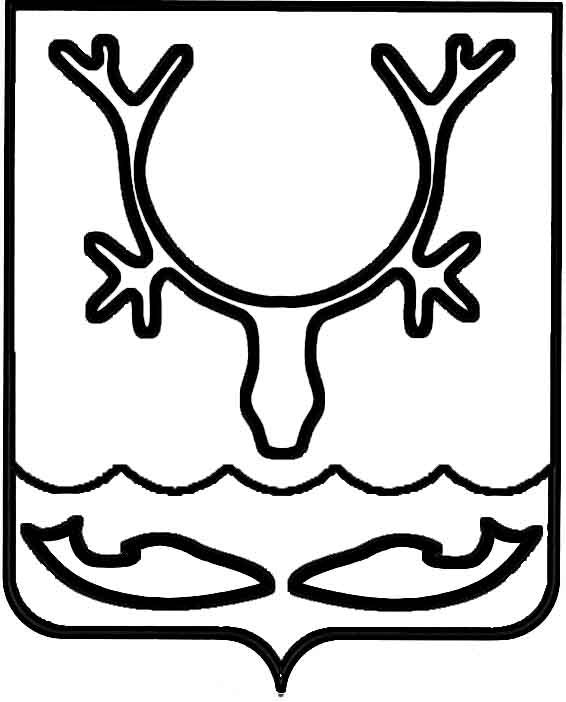 Администрация муниципального образования
"Городской округ "Город Нарьян-Мар"ПОСТАНОВЛЕНИЕО внесении изменений в Порядок предоставления на конкурсной основе грантов в форме субсидий на реализацию социально значимых проектов социально ориентированных некоммерческих организаций, утвержденный постановлением Администрации МО "Городской округ "Город Нарьян-Мар" от 30.01.2019 № 111В соответствии с пунктом 4 статьи 78.1 Бюджетного кодекса Российской Федерации, пунктом 33 части 1 статьи 16 Федерального закона от 06.10.2003 
№ 131-ФЗ "Об общих принципах организации местного самоуправления в Российской Федерации", пунктом 33 статьи 6 Устава муниципального образования "Городской округ "Город Нарьян-Мар" Администрация муниципального образования "Городской округ "Город Нарьян-Мар"П О С Т А Н О В Л Я Е Т:Внести в Порядок предоставления на конкурсной основе грантов в форме субсидий на реализацию социально значимых проектов социально ориентированных некоммерческих организаций, утвержденный постановлением Администрации 
МО "Городской округ "Город Нарьян-Мар" от 30.01.2019 № 111 (далее – Порядок) следующие изменения:В пункте 1.2 слова ", целей" исключить.Пункт 1.3 дополнить подпунктом 9 следующего содержания:"9) органы муниципального финансового контроля –  Контрольно-счетная плата муниципального образования "Городской округ "Город Нарьян-Мар", структурное подразделение Администрации муниципального образования "Городской округ "Город Нарьян-Мар", уполномоченное на организацию и проведение проверок соблюдения получателем средств из бюджета муниципального образования "Городской округ "Город Нарьян-Мар" условий и порядка предоставления финансовой поддержки и иных требований, установленных соответствующими нормативными правовыми актами.".Пункт 4.14 изложить в следующей редакции:"4.14. Проекты, представленные участниками конкурса, рассматриваются конкурсной комиссией по следующим критериям:1) критерий актуальности и новизны социального проекта;2) критерий реалистичности бюджета социального проекта и обоснованности планируемых расходов на реализацию социального проекта;3) критерий информационной открытости некоммерческой организации;4) критерий охвата населения мероприятиями социального проекта;5) критерий тиражирования социального проекта.К критерию актуальности и новизны относятся актуальность и инновационность социального проекта.К критерию реалистичности бюджета социального проекта и обоснованности планируемых расходов на реализацию социального проекта относятся соответствие запрашиваемых средств на поддержку целей и мероприятий социального проекта (обоснованность сметы), привлечение внебюджетных средств для реализации социального проекта.К критерию информационной открытости некоммерческой организации относится информация о деятельности НКО в информационно-телекоммуникационной сети Интернет (далее – сеть Интернет), социальных сетях и СМИ (на основании сведений анкеты в составе заявки).К критерию охвата населения мероприятиями социального проекта относится количество граждан, принимающих участие в социальном проекте.К критерию тиражирование социального проекта относится возможность дальнейшего использования социального проекта в качестве положительной практики.".Пункт 4.15 дополнить абзацем вторым следующего содержания:"При равном количестве полученных баллов приоритет отдается заявке НКО, поступившей ранее других.".Пункт 4.16 изложить в следующей редакции:"4.16. Средства выделяются в соответствии с итоговым рейтингом НКО, участвующей в конкурсе, в следующем объеме:1) НКО, получившее первое место в итоговом рейтинге – в соответствии 
с заявкой, но не более 150 000 (Сто пятьдесят тысяч) рублей;2) НКО, получившее второе место в итоговом рейтинге – в соответствии 
с заявкой, но не более 140 000 (Сто сорок тысяч) рублей;3) НКО, получившее третье место в итоговом рейтинге – в соответствии 
с заявкой, но не более 130 000 (Сто тридцать тысяч) рублей.".Пункт 4.17 изложить в следующей редакции:"4.17. После определения суммы средств по заявкам НКО, получившим первые три места в итоговом рейтинге и наличии нераспределенного остатка средств, 
в рейтинге выбирается следующая заявка НКО, получившая наибольший балл. Грант 
в форме субсидии предоставляется в соответствии с заявкой, но не более 90 000 (Девяносто тысяч) рублей. Распределение остатка производится в пределах лимитов бюджетных обязательств, предусмотренных на эти цели в текущем финансовом году 
в городском бюджете.".В наименовании раздела VI слова ", целей" исключить.Пункт 6.4 изложить в следующей редакции:"6.4. Организатор конкурса, органы муниципального финансового контроля
 в обязательном порядке осуществляют проверку соблюдения получателями грантов условий и порядка их предоставления, в том числе в части достижения результатов предоставления субсидии.".В пункте 6.10 слова ", целей" исключить.Приложение 3 к Порядку изложить в следующей редакции:"Приложение 3к Порядку предоставленияна конкурсной основе грантовв форме субсидий на реализациюсоциально значимых проектовсоциально ориентированныхнекоммерческих организацийАНКЕТАучастника конкурса на реализацию социально значимых проектовсоциально ориентированных некоммерческих организацийИнформация о социальном проектеКраткое описание мероприятий социального проекта, для финансового обеспечения которого запрашивается грант в форме субсидии, в том числе сведения 
об актуальности, значимости и новизне социального проекта, обоснованности сметы социального проекта, сведения о количестве граждан, привлекаемых к участию 
в социальном проекте и возможности дальнейшего использования социального проекта в качестве положительной практики.Краткое описание эффекта от реализации социального проекта, результаты предоставления субсидии (значение конечного результата), которые должны быть конкретными, измеримымиДостоверность информации, представленной в анкете участника конкурса 
на реализацию социально значимых проектов социально ориентированных некоммерческих организаций, подтверждаю.________________________           _____________ ______________________________(наименование должности                                (подпись)                       (фамилия, инициалы)руководителя некоммерческойорганизации)"___" _________ 20__ г.М.П. (при наличии)".Приложение 6 к Порядку изложить в следующей редакции:"Приложение 6к Порядку предоставленияна конкурсной основе грантовв форме субсидий на реализациюсоциально значимых проектовсоциально ориентированныхнекоммерческих организацийОЦЕНОЧНЫЙ ЛИСТСправочная информация:Признание заявителя участником конкурса:Оценка заявкиКомментарии члена конкурсной комиссии:Решение по результатам рассмотрения заявки участника конкурса:Член Комиссии _____________     ______________________________                               (подпись)                     (расшифровка подписи)".Настоящее постановление вступает в силу после его официального опубликования.05.07.2022№856Полное наименование некоммерческой организацииСокращенное наименование некоммерческой организацииОрганизационно-правовая формаДата регистрации (при создании до 1 июля 2002 года)Дата внесения записи о создании в Единый государственный реестр юридических лиц (при создании после 1 июля 2002 года)Основной государственный регистрационный номерИндивидуальный номер налогоплательщика (ИНН)Код по общероссийскому классификатору продукции (ОКПО)Код(ы) и наименование видов деятельности, осуществляемых некоммерческой организацией по общероссийскому классификатору экономической деятельности (ОКВЭД)Код причины постановки на учет (КПП)Номер расчетного счетаНаименование банкаБанковский идентификационный код (БИК)Номер корреспондентского счетаАдрес (место нахождения) постоянно действующего органа некоммерческой организацииПочтовый адресНомер телефонаСайт в сети ИнтернетАдрес электронной почтыНаименование должности руководителяФамилия, имя, отчество (при наличии) руководителяИнформация о деятельности некоммерческой организации в сети Интернет, социальных сетях и СМИОбщая сумма денежных средств, полученных некоммерческой организацией в предыдущем году, из них:Взносы учредителей (участников, членов)Гранты и пожертвования юридических лицПожертвования физических лицСредства, предоставленные из федерального бюджета, бюджетов Российской Федерации, местных бюджетовНаименование социального проектаОбщая сумма планируемых расходов на реализацию социального проектаЗапрашиваемый размер гранта в форме субсидииПредполагаемая сумма привлечения внебюджетных средств для реализации социального проектаПоказатели достижения результатов, включая показатели в части материальных и нематериальных объектов и (или) услуг, планируемых к получению в случае реализации социального проекта, которые должны быть конкретными, измеримыми1. Фамилия, инициалы члена конкурсной комиссии2. Наименование НКО - заявителя (номер заявки)3. Название конкурса4. Можете ли Вы быть объективны в оценке данного проекта?ДаНетЕсли нет, то почему?4. Можете ли Вы быть объективны в оценке данного проекта?№ п/пВопросОтветОтвет№ п/пВопросДаНет1Соответствует ли заявитель требованиям к участникам конкурса?2Поступила ли заявка в установленный срок?3Соответствует ли заявка установленным требованиям?4Допустить заявителя к участию в конкурсе?№ п/пНаименование показателей оценкиРазмер балловОценка в баллах1Актуальность и новизна социального проектаАктуальность и новизна социального проектаАктуальность и новизна социального проекта1Актуальность социального проекта0 - социальный проект не актуален;3 - актуальность социального проекта незначительна;5 - социальный проект отражает актуальность в полном объеме. 2Инновационность социального проекта0 - социальный проект не содержит элементов новизны; 3 - социальный проект имеет элементы новизны;5 - социальный проект уникален, характеризуется новизной и оригинальностью2Реалистичность бюджета социального проекта и обоснованность планируемых расходов на реализацию социального проектаРеалистичность бюджета социального проекта и обоснованность планируемых расходов на реализацию социального проектаРеалистичность бюджета социального проекта и обоснованность планируемых расходов на реализацию социального проекта1Соответствие запрашиваемых средств на поддержку целей и мероприятий социального проекта (обоснованность сметы)0 - социальный проект не соответствует данному показателю;3 - социальный проект соответствует данному показателю частично;5 - социальный проект соответствует в полном объеме.2Привлечение внебюджетных средств для реализации социального проекта0 - софинансирование социального проекта отсутствует;3 - софинансирование социального проекта составляет до 10% от запрашиваемой суммы гранта;5 - софинансирование социального проекта составляет 10% и более от запрашиваемой суммы гранта3Информационная открытость некоммерческой организацииИнформационная открытость некоммерческой организацииИнформационная открытость некоммерческой организации1Информация о деятельности НКО в сети Интернет, социальных сетях и СМИ (на основании сведений анкеты в составе заявки)0 - информация о деятельности НКО в сети Интернет, социальных сетях и СМИ отсутствует;3 - деятельность НКО в сети Интернет, социальных сетях и СМИ периодически освещается;5 - деятельность НКО освещается в СМИ ежеквартально, НКО имеет действующий, постоянно обновляемый сайт либо страницы (группы) в социальных сетях, на которых размещена актуальная информация о реализованных проектах, проводимых мероприятиях, составе органов управления и т.д.4Охват населения мероприятиями социального проектаОхват населения мероприятиями социального проектаОхват населения мероприятиями социального проекта1Планируемое количество граждан, принимающих участие в социальном проекте0 - до 50 человек;3 - от 50 до 100 человек;5 - свыше 100 человек.5Тиражирование социального проектаТиражирование социального проектаТиражирование социального проекта1Возможность дальнейшего использования социального проекта в качестве положительной практики0 - нет возможности дальнейшего продолжения социального проекта;3 - социальный проект может быть реализован не на постоянной основе (до 1 календарного года);5 - социальный проект может быть реализован на постоянной основеИтого:Итого:Итого:КомментарийПо критериямПо разделам заявкиПо смете (бюджету) заявкиРешениеОтметкаЗаявка рекомендуется к финансированию в первоначальном видеЗаявка рекомендуется к финансированию с изменениями в смету расходов (в комментарии укажите, какими)Заявка рекомендуется к финансированию при условии внесения изменений и дополнений в заявку (в комментарии укажите, каких)Заявка не рекомендуется к финансированию (в комментарии укажите, почему)Глава города Нарьян-Мара О.О. Белак